Planning Committee Special Session: Critical Infrastructure Stakeholder OversightPJM WebEx MeetingSeptember 22, 20209:00 a.m. – 12:00 p.m. EPTAdministration (9:00 – 9:10)PJM will review the draft minutes from the August 14 meeting, the Anti-trust, Code of Conduct, Public Meetings/Media Participation, and Participant Identification Requirement. PJM will review the updated work plan.CBIR Process (9:10 – 11:30)Mike Herman will present education on Maximum Credible Disturbance / Extreme Event Analysis.Aaron Berner will present PJM’s package to address the Mitigation of future CIP-014-2 facilities, and review updates to the work flow diagram. Ryan Dolan will present AMP’s package to address both the Mitigation and Avoidance of future CIP-014 facilities. Stakeholders will be asked to present package proposals to the matrix in two parts:Mitigation of future CIP-014-2 facilitiesAvoidance of future CIP-014-2 facilitiesFeedback on Next Steps (11:30 – 12:00)PJM will review next steps and stakeholders will be asked to provide feedback, including preference for a second poll. Author: C. StotesburyAntitrust:You may not discuss any topics that violate, or that might appear to violate, the antitrust laws including but not limited to agreements between or among competitors regarding prices, bid and offer practices, availability of service, product design, terms of sale, division of markets, allocation of customers or any other activity that might unreasonably restrain competition.  If any of these items are discussed the chair will re-direct the conversation.  If the conversation still persists, parties will be asked to leave the meeting or the meeting will be adjourned.Code of Conduct:As a mandatory condition of attendance at today's meeting, attendees agree to adhere to the PJM Code of Conduct as detailed in PJM Manual M-34 section 4.5, including, but not limited to, participants' responsibilities and rules regarding the dissemination of meeting discussion and materials.Public Meetings/Media Participation: Unless otherwise noted, PJM stakeholder meetings are open to the public and to members of the media. Members of the media are asked to announce their attendance at all PJM stakeholder meetings at the beginning of the meeting or at the point they join a meeting already in progress. Members of the Media are reminded that speakers at PJM meetings cannot be quoted without explicit permission from the speaker. PJM Members are reminded that "detailed transcriptional meeting notes" and white board notes from "brainstorming sessions" shall not be disseminated. Stakeholders are also not allowed to create audio, video or online recordings of PJM meetings. PJM may create audio, video or online recordings of stakeholder meetings for internal and training purposes, and your participation at such meetings indicates your consent to the same.Participant Identification in WebEx:When logging into the WebEx desktop client, please enter your real first and last name as well as a valid email address. Be sure to select the “call me” option.PJM support staff continuously monitors WebEx connections during stakeholder meetings. Anonymous users or those using false usernames or emails will be dropped from the teleconference.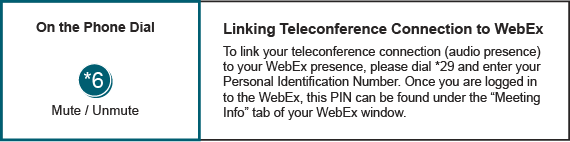 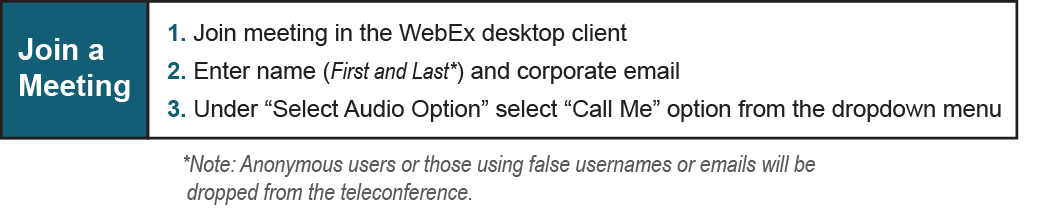 Future Meeting DatesFuture Meeting DatesFuture Meeting DatesOctober 6, 2020Planning Committee, 9:00 a.m. – 12:00 p.m.WebExOctober 20, 2020Special PC: Critical Infrastructure Stakeholder Oversight, 9:00 a.m. – 12:00 p.m.WebExNovember 4, 2020Planning Committee, 9:00 a.m. – 12:00 p.m.WebExNovember 19, 2020Markets & Reliability Committee, 9:00 a.m. – 12:30 p.m.WebExDecember 1, 2020Planning Committee, 9:00 – 12:00 p.m.WebEx